PENERAPAN SALURAN DISTRIBUSI PADA UD SIDO MAKMUR TEMANGGUNGZulfahmi Muhammad RamadhanAbstrakPenelitian ini bertujuan untuk mengetahui penerapan saluran distribusi pada UD. Sido Makmur Temanggung. Analisis data yang digunakan dalam penelitian ini adalah analisis kualitatif deskriptif. Penelitian ini dilakukan di UD. Sido Makmur Temanggung. Data yang dianalisis merupakan data hasil observasi, dokumentasi, dan wawancara pada bidang pemasaran perusahaan yaitu marketing UD. Sido Makmur Temanggung. Berdasarkan hasil penelitian yang dilakukan penulis, dapat disimpulkan bahwa UD. Sido Makmur Temanggung menerapkan saluran distribusi langsung dan tidak langsung. Penerapan saluran distribusi tersebut bertujuan agar dapat menjangkau pasar yang lebih luas. Terdapat kendala yang harus diperbaiki UD. Sido Makmur Temanggung yaitu ketidakmampuan perusahaan dalam mengirimkan produk tepat waktu, hal ini disebabkan karena alat transportasi belum dapat memenuhi kebutuhan pengiriman produk ke konsumen.Kata Kunci: Saluran Distribusi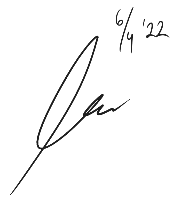 IMPLEMENTATION OF DISTRIBUTION CHANNELS AT UD SIDO MAKMUR TEMANGGUNGZulfahmi Muhammad RamadhanAbstrakThis study aims to determine the application of distribution channel at UD. Sido Makmur Temanggung. the data analysis used in this research in descriptive qualitative analysis. This research was conducted at UD. Sido Makmur Temanggung. the data analyzed is data from observations, documentation, and interview in the field of marketing namely UD. Sido Makmur Temanggung marketing. Based of the result of research conducted by the author, it can be concluded that UD. Sido Makmur Temanggung applies direct and indirect distribution channel. The application of the distribution channel aims to reach a wider market. There are obstacies that must be fixed UD. Sido Makmur Temanggung, namely the company’s inability to deliver product on time. This is because the means of transportation have not been able to meet the needs of product delivery of consumers.Keyword: Distribution Channel